T.C.YEDİTEPE ÜNİVERSİTESİATATÜRK İLKELERİ VE İNKILAP TARİHİ ENSTİTÜSÜ25/03/2018TEZ ÖNERİ FORMUÖĞRENCİNİN:Adı / Soyadı	: Numarası	:Bölümü	: Telefonu	: TEZ ÖNERİSİ:Konusu: Tez Önerisinin Amaç Ve Hedefi:Özgün Değeri: Aynı ya da Benzer Olarak Yapılmış Olan Çalışmalardan FarkıBakılan ve Bakılması Planlanan Kaynaklar 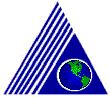 